Управление по образованию, спорту и туризмуСтародорожского райисполкомаГосударственное учреждение образования«Языльская средняя школа имени Героя Советского Союза Половчени Гавриила Антоновича»ПЕДАГОГИЧЕСКИЙ ПРОЕКТ«Организация внеклассной работы по развитию интеллектуальных умений детей младшего школьного возраста посредством игры в шахматы»Срок реализации: 2020 – 2023 годаЯзыль, 2020Общие сведенияЮридическое название учреждения образования - государственное учреждение образования «Языльская средняя школа имени Героя Советского Союза Половчени Гавриила Антоновича»Тема педагогического проекта – «Организация внеклассной работы по развитию интеллектуальных умений детей младшего школьного возраста посредством игры в шахматы» Срок реализации педагогического проекта – 2020-2023 годаСведения о руководителе учреждения образования:Грузд Николай МихайловичСведения о руководителе (координаторе) педагогического проекта: Парада Елена ИсаковнаСведения об участниках реализации педагогического проекта – 4  педагога, 27 учащихся 1-4 классов АктуальностьПроблема интеллектуального развития учащихся в условиях современной школы приобретает доминирующее значение. Внимание к этой проблеме  диктуется условиями современной жизни.Интеллектуальное  развитие  выступает как важнейший  компонент любой деятельности человека. Для того, чтобы удовлетворить свои потребности в общении, учебе, труде, человек должен воспринимать мир, обращать внимание на различные компоненты деятельности, представлять то, что ему нужно делать, запоминать, обдумывать. Поэтому интеллектуальные способности человека развиваются в деятельности и сами представляют собой особые виды деятельности. Развитие интеллектуальных способностей у учащихся одна из основных задач, стоящих перед образованием. И решению этих задач в начальной школе помогает применение игровых методов, так как известно, что ребёнок легче обучается играя. Одним из таких методов и является игра в шахматы. Шахматы играют огромную роль в воспитании успешного, самостоятельного, гармонично развитого человека.Шахматная игра дарит ребенку радость творчества, обогащает его духовный мир. Перейдя от взрослых к детям, удивительная игра стала средством воспитания и обучения, причем ненавязчивого, интересного, увлекательного. Экспериментальные исследования совпадают с выводами практиков: шахматная игра может занять определенное место в педагогическом процессе школы, ибо она учит школьников логически мыслить, запоминать, сравнивать, предвидеть конечный результат, планировать свою деятельность, дисциплинирует мышление, воспитывает сосредоточенность, развивает память, воспитывает выдержку и уважение к партнеру по игре, учит учиться.Таким образом, обучение детей игре в шахматы обладает существенными возможностями для гармоничного развития личности, более успешной  адаптации в социуме и  образовательной среде.Основная идеяОсновной идеей проекта является  реализация во внеклассной работе методики интеллектуального развития детей через обучение игре в шахматы.В основу идеи положена гипотеза: если во внеклассной  работе использовать обучение игре в шахматы, то это будет способствовать развитию интеллектуального потенциала младших школьников.На первом году обучения ребенок делает первые шаги в мире шахмат. Учащиеся знакомятся с историей возникновения шахматной игры, шахматной доской, фигурами, учатся выполнять различные дидактические задания, разыгрывать положения с ограниченным количеством фигур, блоки игровых позиций на отдельных фрагментах доски. Большое место отводится изучению “доматового” периода игры.На занятиях используется материал, вызывающий особый интерес у детей: загадки, стихи, сказки песни о шахматах, шахматные миниатюры и инсценировки. Ключевым моментом занятий является деятельность самих детей, в которой они наблюдают за передвижением фигур на доске, сравнивают силу фигур и их позицию, делают выводы, выясняют закономерности, делают свои первые шаги на шахматной доске. Большое значение при изучении шахматного курса имеет специально организованная игровая деятельность детей на занятиях, использование приема обыгрывания учебных заданий, создания игровых ситуаций.Цель проекта Организация внеклассной работы по развитию интеллектуальных умений детей младшего школьного возраста, способствующей формированию способности «действовать в уме» и развитию интеллектуальных способностей посредством игры в шахматы Задачи ― Создать условия для развития интеллектуальных умений детей младшего школьного возраста, способствовать их социализации, стимулировать познавательную активность учащихся посредством игры в шахматы.―  Обеспечить внедрение современных эффективных технологий в процессе организация внеклассной работы по развитию интеллектуальных умений учащихся. ― Повысить компетентность участников проекта в сфере информационных технологий. ―  Привлечь родителей, общественность к совместной деятельности по развитию интеллектуальных умений детей младшего школьного возраста. ― Создать методический продукт проектной деятельности в виде брошюр; банка презентационных, виртуальных методических продуктов для использования во внеклассной деятельности.Основные положения научных теорий, концепций, которые положены в основу разработки педагогического проектаСуществуют различные определения интеллекта. Академик Н.Н.Моисеев утверждал, что «интеллект – это, прежде всего, целеполагание, планирование ресурсов и построение стратегии достижения цели».  А это -  алгоритм шахматной игры!  Играя в шахматы, ребенок «в уме»  мысленно планирует свои действия, продумывая ходы и их последствия. На каждом этапе шахматной партии происходит оценка позиции, ребенок задумывается, на языке психологов происходящий процесс называется анализом, это важнейший прием интеллектуальной деятельности. Исходя из полученных выводов, юный шахматист составляет план партии и начинает его осуществлять, происходит не что иное, как синтез. Противник вносит коррективы, то есть делает свой не прогнозируемый ход, меняющий все полностью, и приходится вновь анализировать ситуацию, менять свой план, и все это происходит незаметно для наблюдателей, то есть во внутреннем плане. Происходит так называемая аналитико–синтетическая деятельность мышления, постепенно и постоянно формируется механизм действия в уме.Исследования отечественных и зарубежных психологов Н.Г.Алексеева, Л.С.Выготского, П.Я.Гальперина, А.Н.Леонтьева, Я.А.Пономарева, Ж.Пиаже и С.Л.Рубинштейна свидетельствуют о том, что одной из фундаментальных способностей человека является способность действовать "в уме". Именно действовать, а не представлять статичную картинку. Данная способность является одной из универсальных характеристик человеческого сознания, одним из важнейших показателей общего развития психики человека, который не относится ни к одному из традиционно выделяемых психических процессов, а представляет собой нерасторжимое единство воображения, внимания, памяти и мышления.Необходимость проведения шахматных  занятий  связана с тем, что ни один предмет школьной программы целенаправленно не развивает эту фундаментальную способность, без которой ученик не может быть успешен в школе. Поэтому шахматы могут стать уникальной надпредметной дисциплиной, которая решит вековую задачу – научит детей учиться!  С точки зрения развития младших школьников особую важность приобретает не шахматная партия как таковая, а продуманно построенный процесс обучения шахматным основам в формах, доступных для детей. Обучение игре в шахматы – не самоцель. Только использование шахмат как средства обучения позволит наиболее полно использовать огромный педагогический потенциал, заложенный в древней игре. И с этой точки зрения шахматы следует рассматривать как четко структурированную систему постепенно усложняющихся занимательных развивающих заданий и дидактических игр. Поэтому начинать обучение мудрой игре желательно как можно раньше, но, безусловно, на уровне, доступном для ребенка. Основные   принципы:-принцип доступности и последовательности (предполагает «построение» учебного процесса от простого к сложному);-принцип научности (учебный курс должен основываться на современных научных достижениях);-учёт возрастных особенностей детей (содержание и методика работы должны быть ориентированы на детей конкретного возраста);-принцип наглядности (предлагает широкое использование наглядных и дидактических пособий, технических средств обучения, делающих учебно-воспитательный процесс более эффективным);-принцип связи теории с практикой (органичное сочетание необходимых теоретических знаний и практических умений и навыков в работе с детьми);-принцип результативности (в программе должно быть указано, что узнает и чему научится каждый ребёнок);-принцип актуальности (предполагает максимальную приближённость содержания программы к реальным условиям жизни и деятельности детей);-принцип межпредметности (подразумевает связь программы с другими науками или областями деятельности). Проводимые мероприятия по проекту должны подкреплятся научно обоснованными методиками; необходимо взаимодействие всех участников образовательного процесса; решение задач должно осуществляться в системе и в разнообразных формах; важно учитывать реализацию прав детей на получение помощи и поддержки, гарантию положительного результата независимо от возраста и уровня развития детей.Модель взаимодействия всех участников образовательного процесса по реализации инновационного проектаОрганизация сопровождения учащихся младшего школьного возраста по обучению игре в шахматы строится по следующей  модели: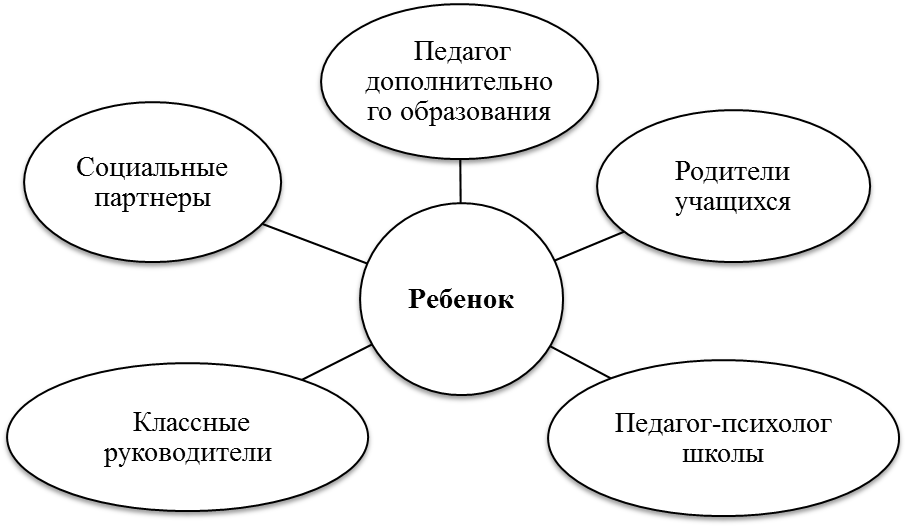 1. Педагоги дополнительного образования и педагоги- предметники: проведение непосредственно образовательной деятельности по обучению учащихся начальных классов игре в шахматы. Оснащение  материально – технической базы  учебниками, пособиями и материалами; проведение диагностики сформированности компетенций младших школьников; взаимодействие с родителями  учащихся (проведение, занятий, консультаций, семинаров, мастер-классов, родительских собраний и др.). Написание программы и календарно-тематических планов; организация и проведение шахматных турниров; организация участия детей в конкурсах и научно – практических конференциях, распространение опыта работы на различных уровнях, в СМИ.2. Родители учащихся (законные представители): обсуждение вопросов информационного обеспечения контактов с педагогами и передачи им общей информации, касающейся проявлений каждого конкретного ребёнка в шахматном образовании. Проведение работы по определению содержания шахматного образования детей, которое может быть реализовано в совместной деятельности с другими членами семьи (бабушки, дедушки и др.). Оказание помощи в пополнении предметно-развивающей среды, изготовление и приобретение методического и дидактического материала по обучению детей игре в шахматы, поддержка детей на турнирах и др. 3. Классные руководители: проведение мероприятий, организация психологического тестирования всего класса с целью сравнительной  диагностики  интеллектуального развития учащихся, не занимающихся шахматами и шахматистов; подготовка с учащимися исследовательских проектов по шахматному образованию при поддержке руководителя проекта, разработка конспектов мероприятий с детьми и родителями. 4. Социальные: обсуждение   режима встреч со специалистами социокультурных учреждений агрогородка для взаимодействия. Проведение совместных мероприятий. Формы, методы  и приёмы по обучению детей игре в шахматыОсновная форма обучения  - игровая.Основные методы обучения – практический метод, словесный и наглядный.Обучение игре в шахматы начинаем с игры, но не в шахматы, а в знакомство с шахматными фигурами.  Ввод фигур в игру происходит постепенно – ладья, слон, ферзь, конь, пешка, король. Эффект игрового метода  изучения шахмат «по частям» велик. Главное, чтобы все эти игры шли непринужденно, ребенок не должен замечать, что его обучают. Оказывать помощь в игре детям следует тактично, не назойливо. Очень важно в процессе обучения детей игре в шахматы  воспитывать у них привычку к преодолению трудностей. Строить  занятия следует по дидактическим принципам: от простого ― к сложному, от легкого ― к более трудному, от известного - к неизвестному.  Время от времени следует вносить в занятия элементы занимательности, новизны.При обучении  школьников игре в шахматы необходимо учитывать особенности детского восприятия. Ребенок не устанет, и интерес его не угаснет, если будет в полной мере задействован сенсорный аппарат. Для этого в работе применяем стандартную шахматную доску и шахматные фигурки, которые можно ощупывать, переставлять, учиться играть индивидуально. При индивидуальном обучении также  используем  фрагменты шахматной доски из картона на 4, 6 и 9 полей, на которых дети играют с педагогом несколькими фигурами и выигрывают, так как заведомо в этих задачках имеют преимущество в расположении и силе. Таким образом постоянно культивируется ситуация успеха и желание детей учиться, играя.Фронтальный метод обучения применяется при использовании магнитной доски, интерактивной доски. Особенности  интерактивной доски - ее сенсорные технологии, которые дают возможность работать с доской любым предметом, в том числе и пальцем, без дополнительных специальных устройств. Психологи рекомендуют задействовать в обучении все основные сенсорные системы человека — визуальную, аудиальную и кинестетическую (телесную). Последняя имеет особое значение, именно с ней связаны такое явление, как моторная память, и возможность довести навыки до автоматизма, т. е. перевести на уровень подсознания.УТВЕРЖДАЮДиректор государственного учреждения образования «Языльская средняя школа имени Героя Советского Союза Гавриила Антоновича Половчени»____________Н.М.Грузд31.08.2020Программа реализации педагогического проектаПриложение 11 блок работы с детьми Приложение 22 блок работы с  родителями Приложение 33 блок: работа с педагогами.Критерии и показатели эффективности реализации педагогического проекта1.Проект будет реализовываться в совместной деятельности учащихся, учителей, родителей, общественности. 2.Совместная деятельность позволит участникам проекта:  ― сформировать у учащихся умения, знания, нормативно-целостные установки, необходимые для самостоятельной познавательной деятельности, включающей элементы логики, общеучебной деятельности, соотнесённой с реальными познаваемыми объектами; эффективное решение личностных и социально значимых проблем (учебно-познавательные компетенции); ― досоздать систему работы по развитию интеллектуальных умений и становлению личности учащегося, у которой при помощи реальных объектов (телефон, компьютер, факс, принтер, модем) и информацонных технологий (электронная почта, СМИ, Интернет, презентация, аудио-видеозапись) будут сформированы  умения самостоятельно искать, анализировать и отбирать необходимую информацию, организовывать, преобразовывать, сохранять и передавать её (информационные компетенции).Ожидаемые результатыПредполагается, что  проводимая внеклассная работа по развитию интеллектуальных умений детей младшего школьного возраста посредством игры в шахматы будет способствовать повышению уровня развития умственных способностей детей:-у детей вырабатывается интерес к самому процессу познания;- учащиеся учатся преодолевать трудности, не бояться ошибок;- самостоятельно находят способы решения познавательных задач;- стремятся к достижению поставленной цели;-  умеют переносить усвоенный опыт в новые ситуации.Создание методического продукта проектной деятельности в виде брошюр тематических интеллектуальных игр, банка презентаций и разработок мероприятий для использования на факультативных занятиях и занятиях по интересам: «Шахматный всеобуч», «Мир шахмат».Игра в шахматы объединит педагогов, воспитанников, родителей и социальных партнёров, будет способствовать укреплению взаимоотношений.Кадровое и материально-техническое обеспечение педагогического проектаЦелевая группа: учащиеся 1-4 классов; педагоги-предметники; классные руководители; руководители занятий по интересам; родители; общественность.Финансирование: данная программа воспроизводима на практически любом контингенте учащихся, на базе любого учреждения образования со школьным материально-техническим оборудованием с выходом в интернет (компьютерный класс, принтер, сканер, фотоаппарат, видеокамера). Материально-техническое обеспечение проектаНастольные комплекты шахмат Демонстрационная магнитная доска с магнитными фигурамиИнтерактивное оборудование (доска, проектор)  Лицензионные диски с играми по обучению детей игре в шахматы: «Динозавры учат шахматам», «Шахматная школа», «Шахматное образование»Дидактические игры для детей по обучению шахматам. Список использованной литературыАльтшуллер Г.С. Структура талантливого мышления //Альтшуллер Г.С. Творчество, как тонкая наука. –М.: сов. радио. 1979.Береславский Л.Я. Интеллектуальная мастерская. М.: Линка - Пресс, 2000г.Лелюх С.В., Сидорчук Т. А., Хоменко Н.Н. Развитие творческого мышления, воображения  и речи школьников. /Учебное пособие, Ульяновск, .Ноттингем Т., Уэнд Б., Лоуренс Э., Шахматы. //Уроки мастерства, шаг за шагом. М.: Астрель .СОГЛАСОВАНОНачальник управления по образованию, спорту и туризмуСтародорожского райисполкома______________В.Г.Жуковец«___» ________ 2020УТВЕРЖДАЮДиректор государственногоучреждения образования«Языльская средняя школа имени Героя Советского Союза Половчени Гавриила Антоновича»_____________Н.М.Грузд«___» ________ 2020Руководитель (координатор) педагогического проекта:Парада Елена Исаковна ,заместитель директора по воспитательной работе,тел.: 8 01792 31-5-23Е-mail:  yazilskayshcola@mail.ruI этап:  подготовительныйЗадача: подготовить к реализации педагогический проектСроки: сентябрь-декабрь 2020г.I этап:  подготовительныйЗадача: подготовить к реализации педагогический проектСроки: сентябрь-декабрь 2020г.I этап:  подготовительныйЗадача: подготовить к реализации педагогический проектСроки: сентябрь-декабрь 2020г.I этап:  подготовительныйЗадача: подготовить к реализации педагогический проектСроки: сентябрь-декабрь 2020г.№/пСодержание работыТехническое, информационное, методическое обеспечениеПланируемый результат1Формирование проектной командыПодготовка необходимой документацииПрограмма, планирование,2Ознакомление педагогов и учащихся с педагогическим проектом и программой его реализацииИнтернет-сайт учреждения образования, соцсети,  районная газетаОсвоение базовых  знаний по данному направлению3Формирование творческой группы, которые будут осуществлять реализацию педагогического проектаПодготовка необходимой документацииРаспределение обязанностей в группе4Формирование целевой группы проектаПодготовка необходимой документацииПланирование, формирование списка участников5Определение форм и методов работы по реализации педагогического проектаПодготовка необходимой литературыПодбор и изучение литературы по теме педагогического проекта6Разработка диагностических методик детской успешностиЗаседания творческой группы (4 раза в год)Разработка диагностических методик детской успешности7Определение форм вводной, промежуточной и итоговой диагностики участников целевой группы проектаЗаседания творческой группыРазработка вводной, промежуточной и итоговой диагностики8Вводная диагностика сформированности интеллекуальных умений у участников целевой группы проектаОрганизация диагностикиМатериалы диагностик9Установление взаимодействия с учреждениями образования Стародорожского района, Языльским центром культуры и отдыха по реализации педагогического проектаПривлечение внебюджетных средствПланирование  совместной деятельности110Прогнозируемый
результат этапаРазработан педагогический проект, определены формы и методы его реализации
Подготовлены творческая и целевая группы проекта
Определены критерии и формы диагностики
Установлено сотрудничество с учреждениями образования и культуры.Обеспечена мотивационная, информационная и организационная готовность участников проектаРазработан педагогический проект, определены формы и методы его реализации
Подготовлены творческая и целевая группы проекта
Определены критерии и формы диагностики
Установлено сотрудничество с учреждениями образования и культуры.Обеспечена мотивационная, информационная и организационная готовность участников проектаІI этап:  внедренческийЗадача: реализовать педагогический проект в практической деятельностиСроки: январь 2021-август 2022г.ІI этап:  внедренческийЗадача: реализовать педагогический проект в практической деятельностиСроки: январь 2021-август 2022г.ІI этап:  внедренческийЗадача: реализовать педагогический проект в практической деятельностиСроки: январь 2021-август 2022г.ІI этап:  внедренческийЗадача: реализовать педагогический проект в практической деятельностиСроки: январь 2021-август 2022г.п/пСодержание работыТехническое, информационное, методическое обеспечениеПланируемый результат1Проведение непосредственно образовательной деятельности по обучению детей игре в шахматыОрганизация деятельности, приложение 1Конспекты  занятий, мероприятий2Проведение консультаций по вопросам шахматного образования для  педагогов и родителейОрганизационное сопровождение деятельности, приложения 2,3Конспекты консультаций3Участие в районных конкурсах по шахматной тематикеОрганизационное сопровождение деятельностиФото, видео материалы, публикации4Участие в шахматных мероприятиях через интернетОрганизационное сопровождение деятельностиФото, видео материалы, публикации5Проведение   шахматных соревнований и турниров с привлечением родителейОрганизационное сопровождение деятельностиФото, видео материалы, публикации6Проведение родительского собрания. Вопрос: «Внедрение шахматного образования»Организация деятельностиПротокол родительского собрания7Оформление консультативно-методического уголка  на сайте УО по вопросам обучения школьников игре в шахматыОрганизация деятельностиСкриншоты, ссылки8Сотрудничество со СМИНаписание статейСтатьи9Прогнозируемый результат этапаИзучены особенности и техника игры в шахматы.Учащиеся умеют принимать самостоятельные решения.Описаны технологии интеллектуальных игр.Создан сборник интеллектуальных игр.Подготовлены материалы для наполнения разделов образовательной программы объединения по интересам «Мир шахмат».Организована деятельность по освоению игры в шахматы педагогами и учащимися учреждения образованияИзучены особенности и техника игры в шахматы.Учащиеся умеют принимать самостоятельные решения.Описаны технологии интеллектуальных игр.Создан сборник интеллектуальных игр.Подготовлены материалы для наполнения разделов образовательной программы объединения по интересам «Мир шахмат».Организована деятельность по освоению игры в шахматы педагогами и учащимися учреждения образованияШ этап:  рефлексивныйЗадача: проанализировать результаты реализации педагогического проекта, подготовить к защите педагогический проектСроки: сентябрь 2022-август 2023г.Ш этап:  рефлексивныйЗадача: проанализировать результаты реализации педагогического проекта, подготовить к защите педагогический проектСроки: сентябрь 2022-август 2023г.Ш этап:  рефлексивныйЗадача: проанализировать результаты реализации педагогического проекта, подготовить к защите педагогический проектСроки: сентябрь 2022-август 2023г.Ш этап:  рефлексивныйЗадача: проанализировать результаты реализации педагогического проекта, подготовить к защите педагогический проектСроки: сентябрь 2022-август 2023г.П№/пСодержание работыТехническое, информационное, методическое обеспечениеПланируемый результат11Проведение мониторинга реализации проектаОбобщение материаловИнформационные материалы22Подготовка наглядных презентационных материалов – результатов реализации педагогического проектаПлан публичной защитыПрезентация проекта33Создание сборника методических материалов по основным дисциплинам программы  по годам обученияПрактикумПечатное издание44Создание и размещение в фойе учреждения образования экспозиции «Мир шахмат»ПрактикумОформленный материал с постоянно обновляющейся информацией55Описание опыта реализации педагогического проектаПедагогический советТворческий отчёт66Оформление результатов реализации педагогического проектаПрактикумИнформационные материалы77Представление опыта реализации педагогического проектаКруглый столПрезентация опытаМетодические материалы8Прогнозируемый результат этапаПроанализированы качественные изменения в формировании интеллектуальных умений у участников целевой группы проекта.Подведены итоги работы над проектом. Определены пути решения проблем, выявленных в ходе реализации проекта. Подготовлены материалы для создания образовательной программы объединения по интересам «Мир шахмат». Создание сборника методических материалов по развитию интеллектуальных умений посредством игры в шахматы.Проанализированы качественные изменения в формировании интеллектуальных умений у участников целевой группы проекта.Подведены итоги работы над проектом. Определены пути решения проблем, выявленных в ходе реализации проекта. Подготовлены материалы для создания образовательной программы объединения по интересам «Мир шахмат». Создание сборника методических материалов по развитию интеллектуальных умений посредством игры в шахматы.ТемаВиды занятийсрокОпределение уровня умственных способностей детеймониторингСентябрьПроведение непосредственно образовательной деятельности по обучению детей игре в шахматы«Четвёртый лишний»,«Преврати каждый кружок в какое-нибудь интересное, необычное изображение», «Крестики-нолики» (обучение игре), «Зеркало», «Чего не стало», «Кубик Рубик», «Начальное положение фигур в шахматах»«Превращение пешки»ИгрыЗанятияОктябрь «Раскрась картинки по памяти», «Запомни какого цвета картинки и потом воспроизвести», «Что перепутал художник?»  «Что я знаю о шахматной доске»«Шахматная фигура ладья». «По страницам сказок»ИгрыЗанятияВикторинаКВННоябрь«Фантазёры» (цв. нити), «Соты», «Крестики нолики», «Скажи одним словом», «Что перепутал художник», «Найди закономерность», «Преврати каждый квадрат, в какое- нибудь интересное изображение.  «Волшебная доска», «Быстрая дамка». «Шахматная фигура слон»Изготовление атрибутов к игре «Что перепутал художник»ИгрыЗанятияХудожественно самостоятельная деятельностьДекабрь«Логика Малыш», «Крестики нолики», «Найди отличия».«Ладья против слона». «Ферзь – королева»«Шахматная фигура  ферзь»ИгрыИгровая практикаЗанятиеЯнварь«Сложи льдинки», «На что похоже», « Четвёртый лишний», «Логические задачки»«Сражение шахмат»«В стране шахматного королевства»ИгрыШахматный турнирЗанятие с элементами театрализации.Февраль«Лабиринт», «Пазлы»,  «Логические задачки», «Хорошо – плохо», «Так бывает или нет?», «Отгадай загадки», «Сочини загадки».«Шахматная фигура Конь»«Шахматная фигура Король»«Вопрос на засыпку». Закрепление – ладья, ферзь, конь, король.ИгрыИгровая практикаИграМарт«Составь рифму», «Найди бабочку, которая отличается ото всех», «Продолжи ряд», «найди друга».«Рокировка»«Шах», «Шах и мат».«Шахматная практика» ИгрыЗанятие – практика ЗанятияИгровая практикаАпрель«Игры с шахматными фигурами»«Шахматный карнавал»ЗанятиеПраздникМайМониторингМайТемаВид занятиясрокВыявление трудностей  у детей. Помощь в подборе методической литературы по теме «Интеллектуальные игры»Сентябрь«Интеллектуальные игры в жизни детей»Изготовление атрибутов к игре крестики-нолики» совместно с детьми.Октябрь«Вечер игр»Игры с детьми во вторую половину дня. Ноябрь«Весёлые развивающие словесные игры»Папка раскладушкаДекабрь«Развитие творческих способностей детей»КонсультацияЯнварь«Умственное развитие» и«Интеллектуальные игры»День открытых дверейОрганизовать выставку методической литературы по этим темамФевраль«Домино  и Танграм»Папка раскладушка. Помощь в подборе мультфильмов, где встречаются шашки и шахматы.Март«История и роль шашек и шахмат».Папка раскладушка.Апрель«Шахматный карнавал»ПраздникМай «Интеллектуальные игры».«Использование логических задач в умственном развитии школьника».«Роль шахмат в жизни ребёнка»Консультация для педагогов.Консультации«Путешествие со сказочными героями».«Шахматный карнавал»Открытый просмотр занятия.Просмотр праздника.«Быстрая дамка».КВН с использованием интеллектуальных игр. Шашечный турнир. «Организация игры « Мир шахмат».Семинар практикум